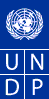 Quarterly Project Review ReportDATE                               :      June 2015Award ID                        :      00072396Project Title                   :      National Traffic and Transport Strategy 2010-2020 For KuwaitImplementing Partner :      Ministry of Interior Period Covered             :      Apr  - Jun 20151.  Project Issues:DATE                               :      June 2015Award ID                        :      00072396Project Title                   :      National Traffic and Transport Strategy 2010-2020 For KuwaitImplementing Partner :      Ministry of Interior Period Covered             :      Apr  - Jun 20151.  Project Issues:Status of Project Risks & Risk Management Strategy (anticipated problems that could affect delivery) :Delay of commencement of “Out of the Box Software” by the successful bidder (TRL Ltd-UK) due to obtaining visa procedures for the team members.Delay of organising “Overseas Training” by the successful Bidder (North-western University-USA) due to the final approval by MoI.Open Project Issues & Issue Management Strategy (issues arising during project implementation) :Delay of the commencement of “Out of the Box Software” system by the successful bidder would affect the completion of the project on time as per the planned activities.Delay of organising overseas training by the successful bidder would affect / expect some more delay for the second phase of overseas training.Delay of the recruitment of Project Technical Director due to the inappropriate candidates during the first time of advertisement.2.  Project Performance2.  Project PerformanceOUTPUT 1: Establishment of a National Traffic Information System (NTIS), with Geographical Information System (GIS), for gathering, analysis, reporting and dissemination of relevant data, to  permit the true scale, nature and characteristics of traffic problems to be properly defined and remedial measures devised by relevant agencies.2015 target:Commencement of the successful RFP bidder in July 2015.Commencement of the system process and development in August 2015.Commencement of protocol to download electronic data and collect data from other sources established in coordination with GDT-MOI.Finalization of the data forms and development of the website.Commencement of data collection procedures.Development of road safety, congestion, vehicle emission, and police patrol vehicle systems.Operation police in all Governorates provided with equipment during Jan - Dec 2015.Relevant GDT Directorates provided with equipment and specialized software, and institutional management enhanced.Training of the National Cadres.Establishment of the monitoring and evaluation system.Test and acceptance of the “Out of the Box” software by Oct 2015.Commencement of the ITS stage of the project during final quarter of 2015.Q1 Achievement:Ongoing Activities: Continuation of building the system.Continuation of assessment of traffic congestion and plotting of GIS map data – ongoing task.Coordination with General Directorate of Traffic and relevant departments for information system design and development – ongoing task.Achievement During the Quarter Technical communications through emails with the successful RFP bidder (“Out of the Box” software).Installation of GIS hardware and software in new Project Office with the networking datasets – ongoing task.Scanning of GIS / AutoCAD maps received from Ministry of Electricity and Water (MEW) is in progress for identifying electricity poles location in Kuwait which will be used in the “Out of the Box” software system – ongoing task.ArcGIS Personal Geodatabase for electricity poles location is under progress from the AutoCAD maps - ongoing task.Preparation of the required software, system and information for the successful bidder of the “Out of the Box” software.AO plotter software components have been successfully installed on 27 Apr 2015. Functional GIS map plotting from A0 Plotter in the new Project Office. Maps scanning and plotting of important landmarks by using A0 scanner – ongoing task.Continuation of the Project Team in the development of Accidents, Traffic, Offences and other relevant information and system using the available resources.Conducted Project Board on 21 Apr 2015 and discussed various project issues and Project Technical Director CVs evaluation.Overall project progress meeting has been conducted by UNDP RR &DRR on 14 June 2015 which has been attended by the Project Team and Project coordinators, GDT-MOI.OUTPUT 1: Establishment of a National Traffic Information System (NTIS), with Geographical Information System (GIS), for gathering, analysis, reporting and dissemination of relevant data, to  permit the true scale, nature and characteristics of traffic problems to be properly defined and remedial measures devised by relevant agencies.2015 target:Commencement of the successful RFP bidder in July 2015.Commencement of the system process and development in August 2015.Commencement of protocol to download electronic data and collect data from other sources established in coordination with GDT-MOI.Finalization of the data forms and development of the website.Commencement of data collection procedures.Development of road safety, congestion, vehicle emission, and police patrol vehicle systems.Operation police in all Governorates provided with equipment during Jan - Dec 2015.Relevant GDT Directorates provided with equipment and specialized software, and institutional management enhanced.Training of the National Cadres.Establishment of the monitoring and evaluation system.Test and acceptance of the “Out of the Box” software by Oct 2015.Commencement of the ITS stage of the project during final quarter of 2015.Q1 Achievement:Ongoing Activities: Continuation of building the system.Continuation of assessment of traffic congestion and plotting of GIS map data – ongoing task.Coordination with General Directorate of Traffic and relevant departments for information system design and development – ongoing task.Achievement During the Quarter Technical communications through emails with the successful RFP bidder (“Out of the Box” software).Installation of GIS hardware and software in new Project Office with the networking datasets – ongoing task.Scanning of GIS / AutoCAD maps received from Ministry of Electricity and Water (MEW) is in progress for identifying electricity poles location in Kuwait which will be used in the “Out of the Box” software system – ongoing task.ArcGIS Personal Geodatabase for electricity poles location is under progress from the AutoCAD maps - ongoing task.Preparation of the required software, system and information for the successful bidder of the “Out of the Box” software.AO plotter software components have been successfully installed on 27 Apr 2015. Functional GIS map plotting from A0 Plotter in the new Project Office. Maps scanning and plotting of important landmarks by using A0 scanner – ongoing task.Continuation of the Project Team in the development of Accidents, Traffic, Offences and other relevant information and system using the available resources.Conducted Project Board on 21 Apr 2015 and discussed various project issues and Project Technical Director CVs evaluation.Overall project progress meeting has been conducted by UNDP RR &DRR on 14 June 2015 which has been attended by the Project Team and Project coordinators, GDT-MOI.Progress to date & narrative explanation:Evaluation and follow-up of the technical issues with the successful bidder of the “Out of the Box” software.Installation and upgradation of GIS hardware and relevant software in new Project Office.Providing the relevant equipment (Laptop, iPhone and iPAD to GDT Staff).Follow up for “Out of the Box” Software system and preparation of existing GIS road network data system which needs an interface with new software product (iMAAP) is under progress.Progress to date & narrative explanation:Evaluation and follow-up of the technical issues with the successful bidder of the “Out of the Box” software.Installation and upgradation of GIS hardware and relevant software in new Project Office.Providing the relevant equipment (Laptop, iPhone and iPAD to GDT Staff).Follow up for “Out of the Box” Software system and preparation of existing GIS road network data system which needs an interface with new software product (iMAAP) is under progress.Activity ID:Capacity building and human resources development.Start and End Date: Apr  - Jun 2015Progress to date & narrative explanation:Technical developments and follow up of the project by the project team.Activity ID:Capacity building and human resources development.Start and End Date: Apr  - Jun 2015Progress to date & narrative explanation:Technical developments and follow up of the project by the project team.OUTPUT 2:	Establishment of a National Black Spot System (NBSS) to introduce more efficient “safety-conscious” road design and traffic management schemes.2015 Target:Uniform blackspot and road safety system in use in the 6 Governorates.Identification and treatment of blackspots.Reduction of fatality rate per 100,000 populations to below 14.Training of the national cadres.Other sub components of the project as per the project document.Q1 Achievement: Ongoing Activities: Continuation of assessment of traffic congestion and preparation of GIS maps – ongoing task.Continuation of study of black spot data.Coordination with General Directorate of Traffic and relevant departments for database design & development – ongoing task.Identification of blackspots through spatial information (Satellite Image Analysis) and locating in GIS environment for action plan as part of the continuous project activities in is progress.Achievement During the QuarterAnalysis of the available traffic data statistics.OUTPUT 2:	Establishment of a National Black Spot System (NBSS) to introduce more efficient “safety-conscious” road design and traffic management schemes.2015 Target:Uniform blackspot and road safety system in use in the 6 Governorates.Identification and treatment of blackspots.Reduction of fatality rate per 100,000 populations to below 14.Training of the national cadres.Other sub components of the project as per the project document.Q1 Achievement: Ongoing Activities: Continuation of assessment of traffic congestion and preparation of GIS maps – ongoing task.Continuation of study of black spot data.Coordination with General Directorate of Traffic and relevant departments for database design & development – ongoing task.Identification of blackspots through spatial information (Satellite Image Analysis) and locating in GIS environment for action plan as part of the continuous project activities in is progress.Achievement During the QuarterAnalysis of the available traffic data statistics.Activity ID:Continuation of system development. Start and End Date:Apr  - Jun 2015Progress to date:Analysis of the available information using current resources.Activity ID:Continuation of system development. Start and End Date:Apr  - Jun 2015Progress to date:Analysis of the available information using current resources.OUTPUT 3:Capacity building, training and establishment of National Centres of Excellence.2015 Target:Efficient system established with support of the Supreme Traffic Council and Deputy Ministers to ensure implementation of the NTTS by relevant Ministries.Continuation of implementation of the Ministers Council resolutions.Capacity of the GDT enhanced, and new transport authority approved by the National Assembly and established by the Government.Establishment of accident investigations and awareness units in various governorates.Provide online service for senior management and stakeholders.Start traffic management system of the project.Implement ITS stage of the project.Organisational structures developed for the new Centres of Excellence and equipment and devices provided on time.Guidelines in traffic operations, awareness and driving license developed and disseminated.Conduct overseas training in specialised areas and conduct study tour programs.Joint programs with the stakeholders, counterparts and private sector conducted.M & E system and periodical reports established to assess deliverables against performance indicators and provided reliable analysis.Q1 Achievement:Ongoing Activities:Continuation of project management (all components of the project).Coordination with General Directorate of Traffic and relevant departments for database design and development.Provide support for establishment of the new Transport Authority.Achievement During the first QuarterDelivery of the required equipment – ongoing task.Inception meeting and live demo performed by the vendor for building the Correspondence System on 17 Apr 2015 which has been attended by more than 25 GDT officials.Delivery of required equipment for the Correspondence System has been performed.Meeting has been conducted for the modification / addition of Correspondence Software components.Training has been given to the GDT officials on Correspondence Management System on 17 June 2015 and the in-house training will be scheduled shortly to familiarize the Correspondence management software System.Correspondence Software Management server has been installed on 7 May 2015 at the project office, GDT-HQ.Overseas training date (27 July 2015) has been confirmed by GDT and awaiting for the final approval letter.Selection of the overseas training candidates has been completed and approved by GDT-MOI.Successfully organized UN Global Road Safety week on 8 May 2015 at Shaheed Park, Kuwait City and the traffic project has been highlighted during the event.OUTPUT 3:Capacity building, training and establishment of National Centres of Excellence.2015 Target:Efficient system established with support of the Supreme Traffic Council and Deputy Ministers to ensure implementation of the NTTS by relevant Ministries.Continuation of implementation of the Ministers Council resolutions.Capacity of the GDT enhanced, and new transport authority approved by the National Assembly and established by the Government.Establishment of accident investigations and awareness units in various governorates.Provide online service for senior management and stakeholders.Start traffic management system of the project.Implement ITS stage of the project.Organisational structures developed for the new Centres of Excellence and equipment and devices provided on time.Guidelines in traffic operations, awareness and driving license developed and disseminated.Conduct overseas training in specialised areas and conduct study tour programs.Joint programs with the stakeholders, counterparts and private sector conducted.M & E system and periodical reports established to assess deliverables against performance indicators and provided reliable analysis.Q1 Achievement:Ongoing Activities:Continuation of project management (all components of the project).Coordination with General Directorate of Traffic and relevant departments for database design and development.Provide support for establishment of the new Transport Authority.Achievement During the first QuarterDelivery of the required equipment – ongoing task.Inception meeting and live demo performed by the vendor for building the Correspondence System on 17 Apr 2015 which has been attended by more than 25 GDT officials.Delivery of required equipment for the Correspondence System has been performed.Meeting has been conducted for the modification / addition of Correspondence Software components.Training has been given to the GDT officials on Correspondence Management System on 17 June 2015 and the in-house training will be scheduled shortly to familiarize the Correspondence management software System.Correspondence Software Management server has been installed on 7 May 2015 at the project office, GDT-HQ.Overseas training date (27 July 2015) has been confirmed by GDT and awaiting for the final approval letter.Selection of the overseas training candidates has been completed and approved by GDT-MOI.Successfully organized UN Global Road Safety week on 8 May 2015 at Shaheed Park, Kuwait City and the traffic project has been highlighted during the event.Activity ID:Institutional reform and building of a national taskforce to facilitate implementation of the strategy and national development plan.Start and End Date:Apr  - Jun 2015Progress to date:Delivery of the required equipment.Commencement of building the Correspondence System. Meeting with the relevant bidders.Selection of Project Technical Director (CVs Shortlisted).Selection of the overseas training candidates.Activity ID:Institutional reform and building of a national taskforce to facilitate implementation of the strategy and national development plan.Start and End Date:Apr  - Jun 2015Progress to date:Delivery of the required equipment.Commencement of building the Correspondence System. Meeting with the relevant bidders.Selection of Project Technical Director (CVs Shortlisted).Selection of the overseas training candidates.3.  Lessons Learned3.  Lessons LearnedObserved slight delay due to the retirement of National Project Coordinator (GDT) and senior / experienced GDT staff and Directors in Dec 2014 in line with the new Government benefit package.Delay of the commencement of “Out of the Box software” system by the successful bidder needs to be compensated by putting extra effort to complete the project successfully within the stipulated time frame.Observed GDT staff members interest on the Correspondence Management Software system and this may be enhanced for the entire GDT directorates as part of the capacity building program.Observed slight delay due to the retirement of National Project Coordinator (GDT) and senior / experienced GDT staff and Directors in Dec 2014 in line with the new Government benefit package.Delay of the commencement of “Out of the Box software” system by the successful bidder needs to be compensated by putting extra effort to complete the project successfully within the stipulated time frame.Observed GDT staff members interest on the Correspondence Management Software system and this may be enhanced for the entire GDT directorates as part of the capacity building program.4.  List of Publications5.  Financial Report2015 Project Budget: $5.5 million Total expenditure Amount 2015: 200,188.24 USD 4.  List of Publications5.  Financial Report2015 Project Budget: $5.5 million Total expenditure Amount 2015: 200,188.24 USD 